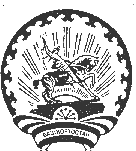 КАРАР                                                          РЕШЕНИЕО размере стоимости нового строительства (одного квадратного метра общей площади нежилых помещений) по сельскому поселению Верхнебишиндинский сельсовет муниципального районаТуймазинский район Республики Башкортостан   	В соответствии с Методикой определения годовой арендной платы за пользование муниципальным имуществом муниципального района Туймазинский  район Республики Башкортостан, утвержденной решением Совета муниципального района Туймазинский район Республики Башкортостан от 20 марта  2013 года № 124 «О порядке оформления прав пользования муниципальным имуществом сельского поселения Верхнебишиндинский сельсовет муниципального района Туймазинский район Республики Башкортостан и об определении годовой арендной платы за пользование муниципальным имуществом» и на основании приказов Министерства земельных и имущественных отношений Республики Башкортостан №1733 от 18.12.2014 г., № 2012 от 24.12.2015 г., № 1900 от 21.12.2016 г., Совет сельского поселения Верхнебишиндинский сельсовет муниципального района Туймазинский район Республики БашкортостанРЕШИЛ:Размер стоимости нового строительства (одного квадратного метра общей площади нежилых помещений), утвержденный Решением Совета муниципального района Туймазинский район Республики Башкортостан от 25.12.2014 г. № 199, оставить на 2017 год без изменения в размере 25 697 рублей.Настоящее решение разместить на официальном сайте Администрации сельского поселения Верхнебишинднский сельсовет муниципального района Туймазинский район Республики Башкортостан.Контроль за исполнением настоящего решения возложить на постоянную комиссию Совета сельского поселения Верхнебишинднский сельсовет муниципального района Туймазинский район по бюджету, налогам и вопросам собственности (Мухаметшин А.М.). Глава сельского поселения Верхнебишинднский сельсовет муниципального района  Туймазинский район    Республики Башкортостан                                                                      Р.А.Миннуллин«21»февраля  2017 г. №80